SND e Micron destacam parceria na Distree Brasil 2016Com parceria recém-anunciada, companhias buscam estreitar relacionamento com canais varejistas, valorizando experiência e diversidade de portfólioSão Paulo, setembro 2016 - A SND anuncia sua participação na edição 2016 da Distree Brasil, evento que se realizará dias 20 e 21 de setembro, em Atibaia, no interior de São Paulo. No encontro, a SND terá destaque como a única distribuidora no evento a apresentar as linhas de produtos de sua mais nova parceira, a Micron, fabricante especializada no desenvolvimento de tecnologia para memórias RAM e discos SSDs.Com expectativa de receber as principais redes e canais varejistas do país, o encontro é visto como a oportunidade ideal para reforçar o acordo recém-anunciado entre as companhias, valorizando as diferentes áreas e nichos trabalhados pelas duas empresas. Assim, a meta é prospectar novos clientes, mas, além disso, consolidar os compromissos e possibilidades abertas pelos portfólios SND e Micron.Segundo Daniel Torres, Gerente de Divisão da SND, o evento irá proporcionar às empresas a chance de apresentar suas novidades e de afirmar suas posições no mercado nacional de tecnologia. “Esta é uma ocasião importante, em que encontramos nossos clientes e conhecemos outros canais que podemos atender. Para isso, ter o apoio de uma empresa como a Micron, que é reconhecida globalmente em seu segmento de atuação, é essencial”, declara.Já para a Micron, a Distree Brasil representa a oportunidade de apresentar suas linhas de atuação para mais revendas, com foco em fixar a marca no cenário nacional. “Apesar de termos uma sólida participação no mercado global, nossos produtos, por aqui, ainda não são presentes como queremos. Nesse contexto, ter o apoio de uma distribuidora como a SND, que tem uma ampla bagagem no setor, é o que buscávamos e queríamos”, analisa Ivan Felix, country manager da fabricante no Brasil, lembrando que este é o primeiro evento oficial da companhia no cenário brasileiro.Foco em desempenho, oportunidade para os gamersConsolidada mundialmente no setor de memórias e discos de armazenamento, a Micron conta com diferentes linhas para atender o público que deseja máximo desempenho. Em especial, ela oferece tecnologia de ponta para os gamers, com as soluções Ballistix e Crucial, dedicadas a otimizar a performance dos jogadores ou dos usuários que precisam de máxima estabilidade. “Atualmente, nosso principal público é o mercado de jogos. Mas temos outras oportunidades, como os modelos Lexar, que atendem nichos como fotografia celular e edição de imagens”, diz Felix.Para a SND, valorizar os produtos destinados aos PCs Gamers também é visto como item indispensável para os dois dias de atividade em Atibaia. “A parceria com a Micron reforça ainda mais nosso trabalho no cenário gamer. Na Distree, inclusive, uma de nossas ações será destacar que a SND conta com todo o ecossistema de produtos e serviços para atender essa área, com unidade de negócio específica e atendimento consultivo”, conta Torres, reiterando que todo o portfólio da companhia estará à disposição no encontro.Sobre a SNDA SND, uma das mais tradicionais distribuidoras de tecnologia do Brasil, traz inovação para o setor ao inserir em seu portfólio soluções para games, Telecom e também ao oferecer serviços agregados às soluções em nuvem, por meio de parcerias com as mais renomadas fabricantes mundiais de tecnologia.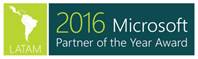 Por sua eficiência em vendas e capilaridade, em 2016, a SND foi eleita pela Microsoft como Parceira do Ano da América Latina, na categoria “Distribuidor”.A distribuidora mantém em seu portfólio um mix completo de soluções também disponíveis por seu portal e-commerce (www.snd.com.br), que garante benefícios para a gestão das revendas durante 24 horas por dia, nos sete dias da semana, como: consulta e pagamento de comissão, pré-venda, faturamento direto para o cliente final, emissão de 2ª via de boleto, nota fiscal, além do atendimento online no horário comercial.A matriz da empresa está situada em Barueri, na grande São Paulo, e sua filial fica no Rio de Janeiro. Para uma logística estratégica e cobertura em todo território nacional, os Centros de Distribuição foram estabelecidos em Barueri (SP), São João do Meriti (RJ) e Serra (ES).Entre os parceiros da SND estão as empresas: Acer, Activision, AMD, AOC, APC, Asus, Benq, Blizzard, Brother, Capcom, Claro, CoolerMaster, Corsair, Eletronic Arts, Genius, Gigabyte, Intel, K-Mex, Lenovo, LG, Link1one, Logitech, Micron, Microsoft, Nanco Bandai, Nokia, Norton, Nvidia, Phillips, Samsung, Seagate, SMS, Sony, Square Enix, Take2, Wacom e Warner. (www.snd.com.br)Conheça nossas redes sociaisFacebook:www.facebook.com/SNDDistribuidoraLinkedIn: SND DistribuiçãoBlog: blog.snd.com.br